ПриложениеУТВЕРЖДЕНЫпостановлением администрацииСоветского районаот 10.07.2020  № 420ИЗМЕНЕНИЯв постановление администрации Советского района от 14.01.2020 № 12 «О создании мест размещения контейнерных площадок для накопления твердых коммунальных отходов на территории  сельских поселений Советского района Кировской области»1. В Приложении 1 раздел № 4 «Кичминское сельское поселение» дополнить пунктом:2.В Приложении 2 Кичминское сельское поселение дополнить пунктом:№ п/пАдресГеогра-фические координа-тыПокрытие (грунт,бетон,асфальтное)Вид накоп-ления отходовПло-щадь, м²Размещен-ные, штПлани-руемые к разме-щению, шт.Объем, м³Данные о собствен-никахДанные об источниках образования ТКОДата и номер решения о включении в реестр12Кировская обл., Советский р-н, с.Кичма, ул. Колхозная, д.857.1892148.92155грунт5.0010,75Физическое лицоФиз лицо: Кировская обл, Советский р-н, с. Кичма, ул. Колхозная, д.808.07.2020№ п/пАдрес, кадастровый номер земельного участка (квартала)Схема размещения мест (площадок) накопления ТКОКичминское сельское поселениеКичминское сельское поселениеКичминское сельское поселение12Кировская обл., Советский р-н, с.Кичма, ул. Колхозная, д.8Географические координаты: 57.1892148.92155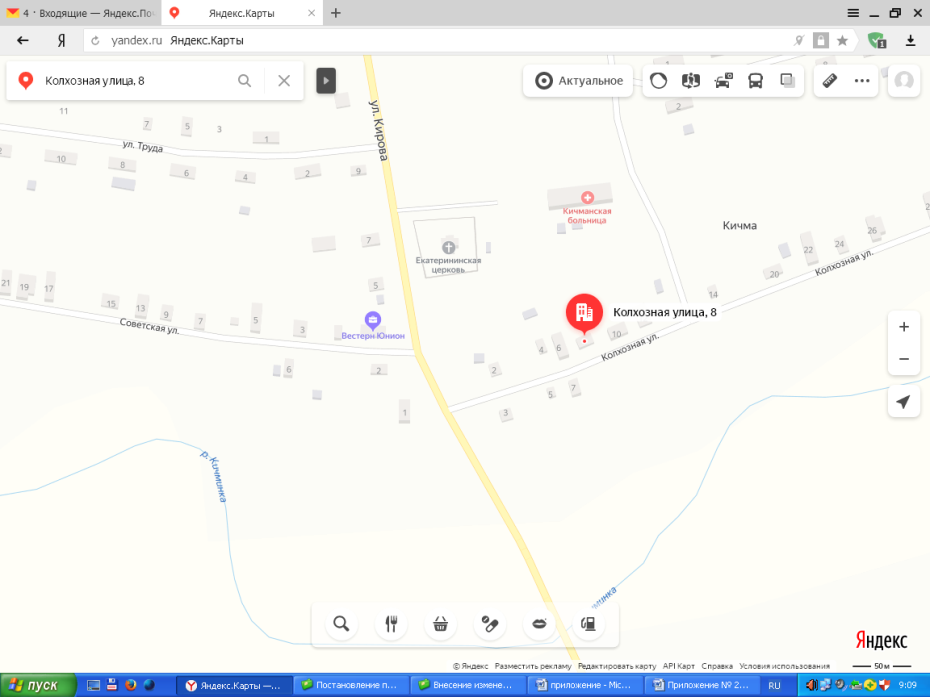 